        VšĮ „ Kultūra vaikams “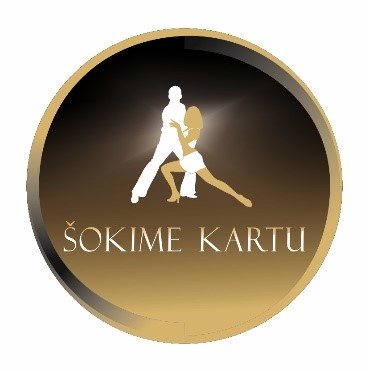          Girulių g. 5, LT-12124 Vilnius, mob. tel.  +370-670-88989          el. p. sokiupasaulis@gmail.com,              www.facebook.com./SOKIMEKARTU           Juridinio asmens kodas 304485454Mūsų studijos šokio mokytojai – choreografai turi ilgametę darbo patirtį su vaikais. Dirbame šiose valstybinėse ikimokyklinio ugdymo įstaigose : Vilniaus miesto ir rajono savivaldybėse : Avižienių, Santariškių, Buivydiškių, „Justinukas“, „Žolynas“, „Pušynėlis“, Glitiškių, Maišiagalos, „Žiburėlis“, „Kodėlčiukas“, „Gluosnis“, „Vilija“, „Malūnėlis“, „Šermukšnėlė“ lopšeliuose – darželiuose.Trakų miesto ir rajono savivaldybėse : Paluknio, Senųjų Trakų, „Obelėlė“ lopšeliuose – darželiuose.Elektrėnų savivaldybėje : Semeliškių, Pylimų, Vievio „Eglutė“.Kauno miesto ir rajono savivaldybėse: Babtų, Ežerėlio, „Vyturėlis“, „Daigelis“ lopšeliuose – darželiuose.Panevėžio miesto ir rajono savivaldybėse : „Sigutė“, „Voveraitė“, „Jūratė“, „Rūta“, „Nykštukas“ lopšeliuose – darželiuose.Taip pat  privačiose ugdymo įstaigose Vilniuje: „Mylimukų darželis“, „Bebenčiukai“, „Mažieji spinduliukai“, „Saulės zuikučiai“, „Metų laikai“, „Šilagėlė“, „Mūsų pėdutės“, „Vaiko sparnai“, „Gedimino miesto mokykla“, „Mažylis, „Baltupių darželis“, „Abėcėlė“.Mūsų mokytojai veda šokio užsiėmimus Trakų rajono Paluknio „Medeinos“ gimnazijoje.Norintiems tobulėti galime pasiūlyti vakarinius klasikinio šokio bei sportinių šokių užsiėmimus.PAMOKĖLĖSKad mūsų, pabiručių, šokių pamokėlės būtų energingos, smagios bei dinamiškos, į jas žaidybine forma įtraukiame įvairių, mūsų šokių studijos choreografų kurtų, mažiesiems pritaikytų, šokių kompozicijų. Skiriame dėmesio improvizacijai. Pamokėlių metu vaikai lavina kūno plastiką, kordinaciją, lankstumą, fizinį pasirengimą, klausą, ritmiką, sceninę išraišką.Po kiekvienos pamokėlės mažieji šokėjėliai gauna specialų lipduką, kurį gali įsiklijuoti į sezono pradžioje gaunamą pasiekimų knygelę.Šokių sezono pabaigoje visada rengiame koncertą tėveliams bei svečiams. Taip pat sezono eigoje norinčius šokėjėlius kviečiame dalyvauti studijos organizuojamuose  renginiuose bei festivaliuose.Šokių pamokėles rekomenduojame lankyti vaikučiams nuo 3 metų (išskyrus programą „Pirmieji šokio žingsniai“).Siūlome pasirinkti šias šokių programas :„Pabiručių šokio pamokėlės“ – ŠOKIO PRADMENYS MAŽIESIEMSTai bendro pobūdžio šokių pamokėlės. Šiose pamokėlėse mokomės lietuvių liaudies, šiuolaikinio, klasikinio šokio (baleto) bei sportinių – pramoginių šokių pagrindų. Mokytojai atkreipia dėmesį į vaikučių saviraišką, skatina improvizaciją. Daug dėmesio skiria kūno lankstumui, laikysenai.„Pabiručių šokių pamokėlės“ – SPORTINIAI ŠOKIAIŠiose pamokėlėse mokomės sportinių – pramoginių šokių pagrindų, pirmųjų žingsnelių. Šokame „Lėtą Valsą“ bei „Čia Čia Čia“. Taip pat vaidybinių šokių, kadangi išraiška labai svarbi sportinių šokių dalis. Užsiėmimuose nepamirštame ir improvizacijos.„Pabiručių šokių pamokėlės“ – KLASIKINIS ŠOKIS (BALETAS)Šiose pamokėlėse mokomės klasikinio šokio pagrindų, pirmųjų žingsnelių, šokelių. Ypatingas dėmesys skiriamas teisingam lankstumo, tempimo pratimų atlikimui, laikysenai. Mokytojai stebi kiekvieno šokėjo indvidualias kūno savybes, pokyčius. Užsiėmimų metu skatinama saviraišką.„Pabiručių šokių pamokėlės“ – LIETUVIŲ LIAUDIES – FOLKLORINIAI ŠOKIAIŠiose pamokėlėse mokomės pirmųjų, pagrindinių lietuvių liaudies šokio žingsnelių, folklorinių bei lietuvių liaudies vaikiškų šokelių. Taip pat mūsų studijos choreografų kurtų nuotaikingų šokių (vadovaujantis lietuvių liaudies šokio elementais) pritaikytų ikimokyklinio amžiaus vaikams. Užsiėmimuose nepamirštame ir improvizacijos.„Pabiručių šokių pamokėlės“ – PIRMIEJI ŠOKIO ŽINGSNIAIŠiose pamokėlėse mokomės pirmųjų šokio judesių, ritmikos, laikysenos. Tai speciali, adaptuota programa vaikučiams iki 3 metų. Mokytojai atvyksta su savo priemonėmis, skirtomis šokio pamokai, kurios vaikučius žaismingai įtraukia į ugdymo procesą. Mažųjų mokytojai daug dėmesio skiria kūrybiniam procesui.Mokestis už šokių pamokėles:Mėnesinis (išskyrus programą „Pirmieji šokio žingsniai“). Praleidus šokio mokymo užsiėmimus (Paslaugos Gavėjo atstovaujamam nepilnamečiui vaikui nelankant šokio užsiėmų) 2 savaites ir ilgiau, t.y. praleidus 2/4 ar daugiau šokio užsiėmimus iš eilės, mokykla kompensuoja 100% už nelankytus užsiėmimus.Užsiėmimams vykstant 2 kartus per savaitę(8 kartai per mėnesį) jų kaina 32 eurai, 1 kartą per savaitę(4 kartai per mėnesį) – 20 eurų. Pageidaujame, kad susidarytų bent 10 vaikučių grupė.Atsižvelgiant į jaunųjų šokėjėlių ligas, mokestis už „Pirmųjų šokio žingsnių“ programą yra faktinis, kartinis. Vienos pamokėlės kaina 5 eurai. Mokytojai atvažiuoja ir veda pamokėlę jei dalyvauja bent 5 dalyviai.                                                                                                                                                                                                                                                                                                                   